SECTION A: LISTENING (20 points)PART I: (5 points)There are 5 questions in this part, for each question there are 3 pictures and a short recording. Choose the correct picture. Write in CAPITAL LETTERS A, B or C in the answer box.Example: How many people were at the meeting?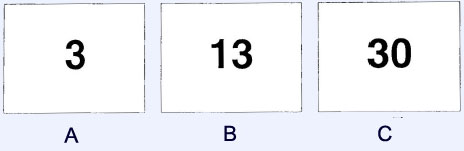 Your answer (A, B or C): C1 - What music will they have at the party?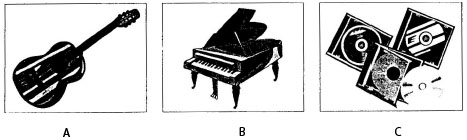 2 - When will the man go on holiday?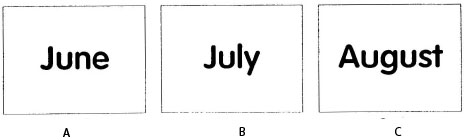 3 - What will the weather be like tomorrow?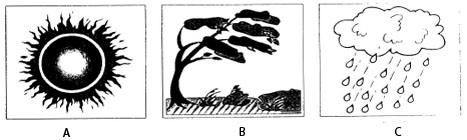 4 - What colour is Mary's coat?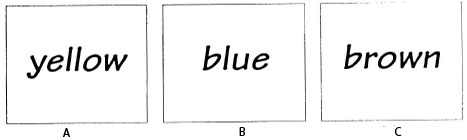 5 - What did the woman repair?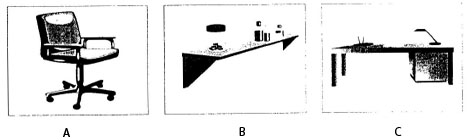 Your answer:PART II (6 points)Listen to Paul talking to a friend about his family. What does each person do? Match the person with the job you hear.Your answer: PART III (9 points)Listen to Philip talking to a friend about his photography course.Choose the best answer (A, B or C) for each space1 - Where does Philip do the photography classes?A)  		B) City College 		C) 2- What time do the photography classes begin?
          A) 5.15 pm			B) 6.00 pm			C) 6.45 pm3 - How much does Philip pay for the photography course?A) 55 pounds			B) 75 pounds			C) 95 pounds4 - Philip's happy with the course because he'sA) learning about famous photographersB) using a new cameraC) getting better at photography5- Philip thinks it's easy to take photographs ofA) trees			B) animals			C) children6 - After the course Philip willA) buy a new camera    B) get a job in photography   C) make photography his hobbyYour answer: SECTION B. PHONETICS (10 points) Choose the word whose underlined part is pronounced differently from that of the rest. (5 points)1. A.other		B. leather		C. weathy		D. brother2. A. television	B. elephant		C. section		D. Swedish3. A. explain		B. current		C. desire		D. electric4. A. threaten		B. thread		C. seat			D. bread 5. A. deaf		B. leaf			C. meat		D. heat Your answer: Part II. Choose the word that has a different stress pattern from the others in the group. (5 points)1. A. affect		B. polutte		C. effect		D. litter2. A. cholera		B. pollutant		C. permanent		D. groundwater3. A. radiation	B. political		C. historical		D. contaminant4. A. seriously	B. measurement	C. scientific		D. logical5. A. aquatic		B. historic		C. physic		D. bonicalYour answer: SECTION C. LEXICO AND GRAMMAR (80 points) Choose the word, phrase or expression which best completes each sentence. (20 points)1. It’s recommended that we become more concerned …… the environment around us.	A. of			B. to			C. with		D. about2. Air ……., together littering, is cause many problems in our cities today.	A. pollute			B. pollution		C. polluted		D. polluting3. On Christmas Eve, most big cities, especially  are .........with coloured lights across the streets and enormous Christmas trees.	A. decorated		B. hang		C. put			D. made4. In the United, there are 50 …….and six different time zones across the country.	A. states			B. nations		C. towns		D. show5. Nowadays you still see the ………men wear kits (skirts) to wedding or other formal occasions. 	A. Scot			B. Scotland		C. Scots		D. Scottish.6. What …… we do to prevent these natural disasters?	A. may			B. ought		C. should		D. be able7. …….. at someone is usually considered rude.	A. Point			B. To point	 	C. To pointing	D. Pointing8. My father shouted at me, …….. made me feel sorrowful.	A. that			B. who		C. whose		D. which9. I believe that our new manager has the …… to work well in this business environment.	A. inflexible		B. flexibly		C. flexibility		D. flexible10.“Are Mary  and Peter still living in ?” - “No, they …….. to NewYork.”   A. are just moved    	B.had just moved    	C. have just moved  	D.will just move11. ‘What is the  …….. of the  ?’ – ‘The dollars.’	A. current			B. population		C. territory		D. currency12. We can see many international programs ……………...different channels.   A.in                                   B.at			           C. on			D. of13. This hat  is different ..................... the one I had.   A. for 		            B. to			C. from		D. at14. What will happen if the pollution .................. on.?    A. puts		            B. goes 		C. keeps		D. takes15. He said  he was  afraid this article  was .................. date.    A. over	                       B. on  		C. behind		D. out of16. I had to get up early, ...............I would miss the train.    A. otherwise		 B. if not		C. but			D. unless17. Most young people want to ........more about environmental problems.    A.look after		 B.find out		C.look for		D.make out 18. ..................always gives me real pleasure.A. I arrange flowers				B. The flowers are arrangedC. Arranging flowers				D. While arranging flowers.19. Nga had difficulties in bringing the heavy box, and Mai, her friend, offered to help.Mai : “Need a hand with your heavy box, Nga ?”  -Nga : “.....................”A. I don’t need      B. Not at all        C. That’s very kind of you	  D. No, thanks20. Peter: “ ...............?”   Mary: “ Well , I’dlike to see that dress”	A. Do you want anything			B. May I help you	C. What would you like			D. What do you want to doYour answer:Part II. Give the correct form of the words to complete the following sentences. (20 points)	John watched a (1. document) on TV last night. It was all about the problems (2. threaten) our environment. He was shocked to find out how little he knew about (3. globe) warning or acid rain. He had heard the term before but he knew (4. practical) nothing about the damage they cause to our planet. He feels he should do something to be (5. help). He would like to join an (6. organize), but he doesn't know which one to join. He has seen so many (7. advertise) in newspapers that he can't make up his mind. However, he believes that it is (8. acceptable) not to be environmentally aware and he is (9. hope) that one day everyone will be part of a world movement to save the earth. He was sure that in this time of (10. technology) advances, we find some way to solve the world's problems. Your answer:Part III. Identify the mistake in each sentence below by circling the capital letter. (20 points) 1. It was wrong with you to allow a 4 year-old child to walk home alone.                             A               B            C                            D2. The Smiths are very proud about that their son always gets high marks in his courses.                                                  A                B                                                 C           D3. We called the baseball park up to ask that when the game was scheduled to begin that                                                    A	             B                                            C                                 afternoon.     D4. The American Indians killed the buffalo only when necessity to obtain food, clothing                                                A	                    B                 C                                    Dand shelter.5. Some relatives of mine like staying at their cabin on  every summer holidays                                     A	      B                               C                                                      D6. In the  among 60 percent of the space on the pages of newspapers is  reserved                                                                         A	                             B                                                                    C                         for advertising.                    D7. Gilbert Newton Lewis, a chemist, helped to develop the modern electron theory of                                          A	                                     Bvalence, a theory explains the forces holding atoms together in molecules.                                      C                                                 D8. Because of a high birthrate and considered immigration, the  population                                           A	          B                                                                           in the late  nineteenth century increased tremendously from 31 million in 1860 to 76  C                                                     Dmillion in 1900.9. For most of their history, especially since the 1860's,  has been                             A	                     B                 Cundergoing major ethnic population changes.                                                                    D10. Rocks have forming, wearing away and re-forming ever since the Earth took shape.                          A	              B                                                    C                        DYour answer:Part IV. Give the correct tense or form of the verbs in brackets. (20 points)1. The classroom is still very dirty. I don’t think it (1- clean).2. ( 2- Lie ) on the beach on a sunny day is pleasant.3. After (3- shout ) for help, she ( 4- take ) off her shoes and (5- jump) in (6- save) him.4. Once you (7- try) Gloswhite toothpaste, you (8- never use) anything else.5. (9- Write ) the letter, she put it in an envelope.6. Each July, George together with his family (10- go) to  for holiday.Your answer:SECTION D. READING COMPREHENSION (40 points) Fill in each gap with ONE suitable word to complete the following paragraph. (20 points)Our classes take place for three hours every morning from Monday (1)............. Friday. The maximum class size is twelve (2) .............. the average is ten. We use modern methods of (3) .............  and learning, and the school has a language laboratory, a video camera and recorders. However, you will only be successful in improving (4) ............. English if you work hard and (5) ........ speaking English as much as you can. You will take a short (6) ............. in English as soon as you arrive. In this way, we can put you in a (7) ............. at the most suitable level.         There are two classes at the Elementary level; one is for complete beginners and the other is for students who know only a little English. In both classes you will practise simple conversations. In the class (8) ............. the intermediate level you will have a lot of practice in communication in real-life situations because we help you to use the English you have previously (9) ............. in your own country, You will also have chances to improve your (10) .............. of English grammar and to build up your vocabulary...Your answer:Part II. Choose the correct answer A, B, C or D that best fits each of the blank spaces. (10 points)         Around the age (1)……. sixteen, you must make one of the biggest decisions of your life. Do I stay on at school and hopefully, go on to university later? Do I leave and start work or beginning a training (2)………?        The decision is yours, but it may be (3)……. remembering two things:  There is moreunemployment (4)………. those who  haven't been to university, and people (5)………. have the  right skills will have a big advantage  in the competition for jobs. If you decide to go straight into a job,  there   are  (6)………. opportunities  for  training.  Getting qualifications will (7)………. you get  on more quickly in many careers, and  evening  classes allow you to learn (8)………. you  earn.  Starting work and taking a break to study when you are older is (9………. possibility. This way, you can save up money for your student days, as well as (10)………. practical work experience.Your answer:Part III. Read the passage below and choose the best answer A, B, C or D. (10 points)THE GREAT HANSHIN EARTHQUAKE	        The Great Hanshin earthquake, or the Kobe earthquake as it is more commonly known overseas, was an earthquake in Japan that measured 7.3 on the Japan Meteorological Agency magnitude scale. It occurred on January 17th, 1995 at 5:46 a.m. in the southern part of Hyōgo Prefecture, and lasted for approximately 20 seconds. The epicentre of the earthquake was on the northern end of Awaji Island near Kobe, a cosmopolitan city of over 1.5 million people. A total of 6,434 people, mainly in the city of Kobe, lost their lives. Additionally, it caused approximately ten trillion yen in damage. It was the worst earthquake in Japan since the Great Kantō earthquake in 1923, which claimed 140,000 lives.1. The word ‘overseas’ in the text is closest in meaning to __________.A.abroad			B.at sea		C.by sea2. The word ‘occurred’ in the text is closest in meaning to __________.A.ended			B.happened		C.started3. It is stated in the passage that the number of deaths in the city of  __________.A.was greater than that of the Great Kantō earthquakeB.was not as high as in the Great Kantō earthquakeC.exceeded that of any known earthquake4. The northern end of  was the place where __________.A.the effects of the earthquake were felt most stronglyB.there was no damage to people and propertyC.1.5 million people lost their lives5. We understand from the passage that the  earthquake __________.A.is internationally known as the Great Hanshin earthquakeB.didn’t cause any damage in the neighbourhood of C.is not the deadliest earthquake in the history of .Your answer:SECTION E. WRITING (50 points) Finish each of the following sentences in such a way that it means exactly the same as the sentence printed before it. (10 points)1.The match couldn’t start because of the heavy snow.->The heavy snow……………………………………………………………….….2. My mother was a worker in a factory when she was young.         -> My mother used…………………………………………………………………...3.You can improve your English by practicing speaking every day.	-> If…………………………………………………………………………………4.  “ I really must leave now,”  Mr. Fatt said.	-> Mr. Fatt insists……………………………………………………………….…..5. It often took my mom half an hour to get to work by underground every morning last month.	-> My mom spent…………………………………………………………………….Part II. Rewrite each of the following sentences so that it means exactly the same as the given one. Using the given word in brackets. Do not change the word. (10 points)1. I’m not you, but I think you should recycle these plastic carrier bags. (if)………………………………………………………………………………………………..2. Emma came first because she worked hard. (result)……………………………………………………………………………………………….3. Eating too much sugar can result in health problems. (lead)………………………………………………………………………………………...……..4. All flights had to be cancelled as a result of the pilots’ sudden strike. (so)………………………………………………………………………………………….……5. If I could swim, I would go scuba diving with Terry. (because)……………………………………………………………………………………………….Part III. Writing a passage. (30 points)In 150-180 words, write a passage about “the importance of learning English and suggest some effective ways that help us learn English well”. ............................................................................................................................................................................................................................................................................................................................................................................................................................................................................................................................................................................................................................................................................................................................................................................................................................................................................................................................................................................................................................................................................................................................................................................................................................................................................................................................................................................................................................................................................................................................................................................................................................................................................................................................................................................................................................................................................................................................................................................................................................................................................................................................................................................................................................................................................................................................................................................................................................................................................................................................................................................................................................................................................................................................................The endSECTION A: LISTENING (20 points)Part I.                      1  x 5  =  5 points1.C	2.B	3.B	4.A	5.B	Part II.                    1 x 6  =  6 points 1. E (writer);                2. D (student);     3. C (teacher);  4. F (stopped worker); 5. B (doctor);    6. A. (bank clerk)Part III.                  6  x   1,5  = 9 pointsSECTION B. PHONETICS (10 points) Choose the word whose underlined part is pronounced differently from that of the rest.             5 x 1 = 5 pointsPart II. Choose the word that has a different stress pattern from the others in the group.                     5 x 1 = 5 pointsSECTION C. LEXICO AND GRAMMAR (80 points) Choose the word, phrase or expression which best completes each sentence.                                       20 x 1 = 20 pointsPart II. Give  the correct form of the words to complete the following sentences                                   10 x 2 = 20 points1. DOCUMENTARY     2. THREATENING      3. GLOBAL        4. PRACTICALLY         5. HELPFUL                  6. ORGANIZATION         7. ADVERTISEMENTS       8. UNACCEPTABLE       9. HOPEFUL                 10. TECHNOLOGICAL Part III. There is one mistake in each sentence. Find and correct it.                                  10 x 2 = 20 pointsPart IV. Give the correct tense or form of the verbs in brackets.                          10 x 2 = 20 pointsSECTION D. READING COMPREHENSION (40 POINTS) Fill in each gap with ONE suitable word to complete the following paragraph.                                                      10 x 2 = 20 pointsPart II. Circle the correct answer A, B, C or D that best fits each of the blank spaces.                                                   10 x 1 = 10 pointsPart III. Read the passage below and choose the best answer for each question.                                                  5  x 2 = 10 pointsSECTION E. WRITING (50 points) Finish each of the following sentences in such a way that it means exactly the same as the sentence printed before it.                                        5 x 2 = 10 points1.The heavy  snow prevented / stopped the match from starting.2. My mother used to work / to be a worker in a factory when she was young.3.If you practice speaking English every day, you can improve it.4. Mr . Fatt insists on leaving then.5. My Mom spent half an hour getting to work by underground early every  morning last month.Part II.  Using the word in capital letters, complete the second sentence so that it has a similar meaning to the first one. Do not change the word given.                                 5 x 2 = 10 points1. If I were/ was you, I would recycle these plastic carrier bags.2. Emma came first as a result of her hard work.3. Eating too much sugar can lead to health problems.4. The pilots suddenly went on strike, so all flights had to be cancelled.5. Because I can’t swim, I’m not going/ I won’t go scuba diving with Terry.Part III. Writing a passage (30 points)In 150-180 words, write a passage about “the importance of learning English and suggest some effective ways that help us learn English well”. Bài viết cần rõ nội dung, ngôn ngữ phù hợp, chính xác* Gợi ý phần cho điểm chi tiết như sau:1. Form: a passage ( 5 points )+ Easy to read + Coherent2. Content: (15points )+ Successful fulfillment of the task3. Language: (10 points )+ Appropriate vocabulary (3 points )+ Suitable connectors ( 3 points )+ Correct grammar ( 3 points )+ Punctuating/Spelling ( 1 points )The endChú ý: Tổng số điểm toàn bài là 200; kết quả làm bài thi của thí sinh được quy về thang điểm 20PHÒNG GD&ĐTKIM BẢNG Đề chính thứcKIỂM TRA CHẤT LƯỢNG  HSG LỚP 8 NĂM HỌC 2016 - 2017Môn: Tiếng Anh Thời gian 150 phút, không kể thời gian giao đềNgày kiểm tra: 08/3/2017(Đề kiểm tra gồm  08 trang, học sinh làm ngay vào đề thi này)Điểm của bài thiBằng số: ..............................................Họ, tên người chấm số 1: ........................Bằng chữ:............................................Họ, tên người chấm số 2: ........................1.2.3.4.5.PEOPLEJOB1. SallyA. bank clerk2. BillB. doctor3. DavidC. teacher4. Paul's motherD. student5. Paul's fatherE. writer6. PaulF. stopped worker1.2.3.4.5.6.1.2.3.4.5.6.1.2. 3.4.5.1.2.3.4.5.1.2.3.4.5.6.7.8.9.10.11.12.13.14.15.16.17.18.19.20.1.2.3.4.5.6.7.8.9.10.1.2.3.4.5.6.7.8.9.10.1.6.2.7.3.8.4.9.5.10.1.2.3.4. 5.6. 7.8. 9.10.1.2.3.4.5.6.7.8.9.10.A. atA. schoolA. worthA. betweenA. whomA. muchA. permitA. whereA. alsoA. gettingB. inB. classB. necessaryB. amongB. whichB. manyB. helpB. whileB. againB. makingC. on     C. courseC. importantC. with     C. whoC. littleC. letC. whenC. anotherC .takingD. ofD. termD. usefulD. throughD. whoseD. fewD. giveD. whatD. alwaysD. doing1. 2.3. 4.5.6.7.8. 9.10.1. 2.3.4.5.PHÒNG GD&ĐTKIM BẢNG Đề chính thứcBIỂU ĐIỂM, ĐÁP ÁN VÀ HƯỚNG DẪN CHẤM BÀI KIỂM TRA  CHẤT LƯỢNG HSG LỚP 8 NĂM HỌC 2016-2017Ngày kiểm tra: 08/3/20171.B2.C3.B4.C5.A6.C1.C2.C3.B4. C5.A1.D2.B3.A4.C5.C1. D2.B3. A4. A5. D6. C7. D8. B9. C10. C11. D12. C13. C14. B15.D16.A17.C18. C19.C20.B1.A2.A3.B4.C5.D6.A7.C8.B9.A10.A1. has been cleaned6. to save2. Lying7. have tried3. shouting8. will never use4. took9. having written5. jumped10. goes1. to2. and3. teaching4. your5. practise6. test7. class8. at9. learnt/studied10. knowledge1. D2. C3. A4. A5. C6. B7. B8. B9. C10A1. A2.B3.B4.A5.C